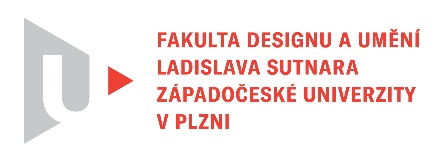 Protokol o hodnoceníkvalifikační práce Název bakalářské práce: DĚTSKÁ ŽIDLIČKAPráci předložil student: Pavla ANDRLOVÁStudijní obor a specializace: Design, specializace Design nábytku a interiéru Hodnocení vedoucího prácePráci hodnotil: MgA. Štěpán Rous, Ph.D.Cíl práce Formálně bylo vytvořeno to, co bylo slíbeno,  fakticky kvalita výstupu odpovídá obvyklým požadavkům kladeným na posuzovaný typ kvalifikační práce.Stručný komentář hodnotitelePráci studentky hodnotím jako přínosnou a kvalitní a vhodnou jako startovací téma pro další rozvoj tohoto nábytkového segmentu v budoucím eventuálním studiu. Funkci, konstrukci a estetiku stoličky považuji za zvládnutou i když s menšími výhradami na fixaci bočnic tj. použitý spojovací materiál a jeho aplikaci. Možná bych také, dle mého názoru, volil  jiný materiál např. buk, bříza, jasan. Nebyla by také špatná jistá barevná varianta, která by asi jiný materiál uvítala. Funkce zvedání, klesání sedací desky je dobrá a funkční a dle modelky na fotografii i praktická. Rychlost sestavení a rozložení je kvalitní bonus v návrhu, prototypu.Vyjádření o plagiátorstvíPředkládané dílo není plagiátem.4. Navrhovaná známka a případný komentářNavrhuji práci hodnotit známkou výborně.Datum: 19. 05. 2023					Podpis: MgA. Štěpán Rous, Ph.D.Tisk oboustranný